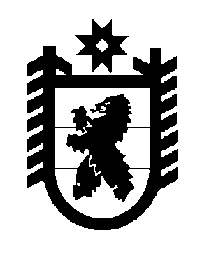 Российская Федерация Республика Карелия    ПРАВИТЕЛЬСТВО РЕСПУБЛИКИ КАРЕЛИЯРАСПОРЯЖЕНИЕот  27 апреля 2018 года № 318р-Пг. Петрозаводск 1. Образовать рабочую группу по реализации международного туристского проекта «Скандинавское кольцо» (далее – рабочая группа) 
в следующем составе:2. Организационное обеспечение деятельности рабочей группы возложить на Управление по туризму Республики Карелия.
           Глава Республики Карелия                                                              А.О. ПарфенчиковПодсадник Л.А.–заместитель Премьер-министра Правительства Республики Карелия по социальным вопросам, председатель рабочей группыМаксимов Д.Ю.–исполняющий обязанности Начальника Управления по туризму Республики Карелия, заместитель председателя рабочей группыЛеонидова Т.В.–главный специалист Управления по туризму Республики Карелия, секретарь рабочей группыЧлены рабочей группы:Члены рабочей группы:Члены рабочей группы:Аверичев С.Ю.–президент региональной общественной организации «Федерация парусного спорта Республики Карелия» (по согласованию) Василенко В.П.–учредитель общества с ограниченной ответственностью «Причал» (по согласованию)Волкова О.В.–первый заместитель генерального директора акционерного общества «Корпорация развития Республики Карелия» (по согласованию)Дмитриев В.Л.–президент Карельской региональной общественной организации Морского клуба «Полярный Одиссей» (по согласованию)Наумов Ю.М.–ведущий научный сотрудник федерального государственного бюджетного учреждения культуры «Государственный историко-архитектурный и этнографический музей-заповедник «Кижи» 
(по согласованию)Попов А.В.–начальник управления Министерства экономического развития и промышленности Республики Карелия Саукконен А.А.–исполнительный директор Карельской региональной общественной организации Морского клуба «Полярный Одиссей» (по согласованию).